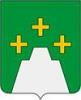 АДМИНИСТРАЦИЯ КЕСОВОГОРСКОГО РАЙОНА ТВЕРСКОЙ ОБЛАСТИП О С Т А Н О В Л Е Н И Е07.02.2020  № 57пгт. Кесова ГораО внесении изменений в Перечень образованных на территории муниципального образования «Кесовогорский район» избирательных участков, участков референдума и их границ	В связи с изменением места нахождения помещения для голосования на избирательном участке № 369 Администрация Кесовогорского района постановляет:	1. Внести в Перечень образованных на территории муниципального образования «Кесовогорский район» избирательных участков, участков референдума и их границы, являющийся приложением к постановлению Администрации Кесовогорского района  от 04.04.2018 г. № 117 «Об уточнении перечня образованных на территории муниципального образования «Кесовогорский район» избирательных участков,  участков референдума и их границ» (в редакции постановления Администрации Кесовогорского района от  03.07.2018 г. № 211, с изменениями от 13.12.2018 г.), изменения, изложив абзац второй подпункта «в» пункта 3 в следующей редакции:	«Помещение для голосования: деревня Петровское, помещение  Петровского сельского дома культуры.».	2. Настоящее постановление подлежит опубликованию в газете «Сельский труженик» и размещению на официальном сайте Администрации Кесовогорского района в информационно-телекоммуникационной сети «Интернет».Глава Кесовогорского района                                                         С.Г. Тарасов